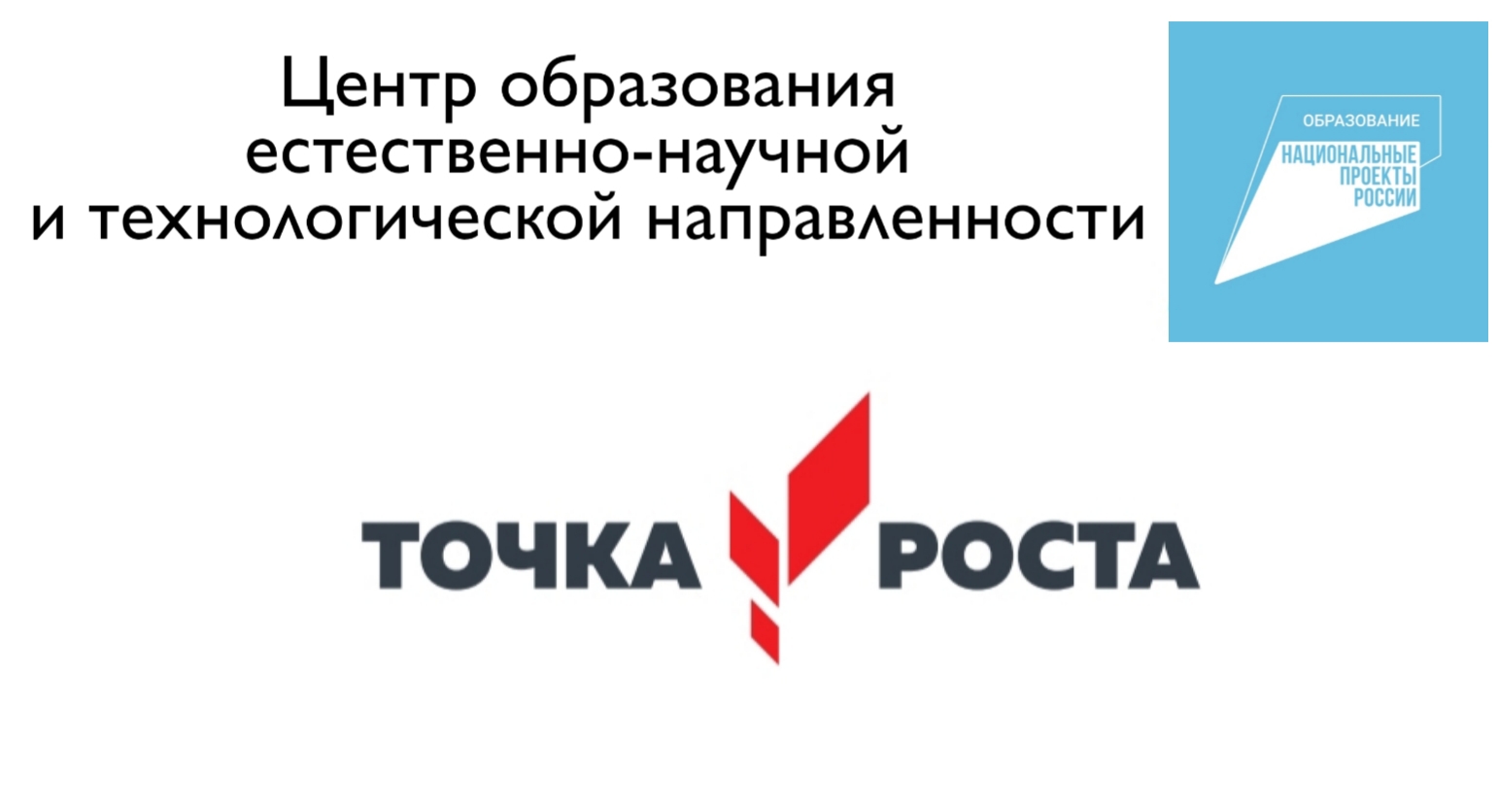 Подготовительные мероприятия к встрече с «Зелёным флагом».26 октября 2022 г. группа инициативных ребят с Татьяной Анатольевной  организовала собрание по подготовке  к встрече 30 октября гостей из г.Санкт-Петербурга. Было много хороших идей и задумок. 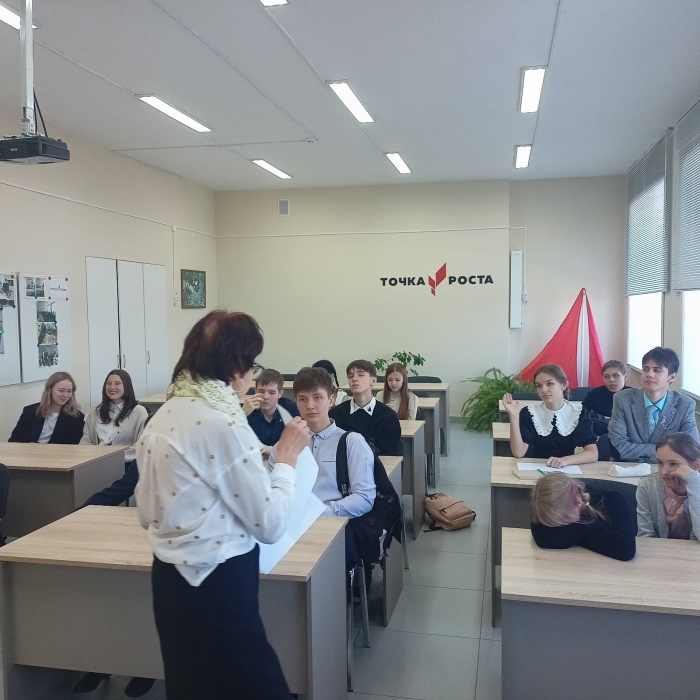 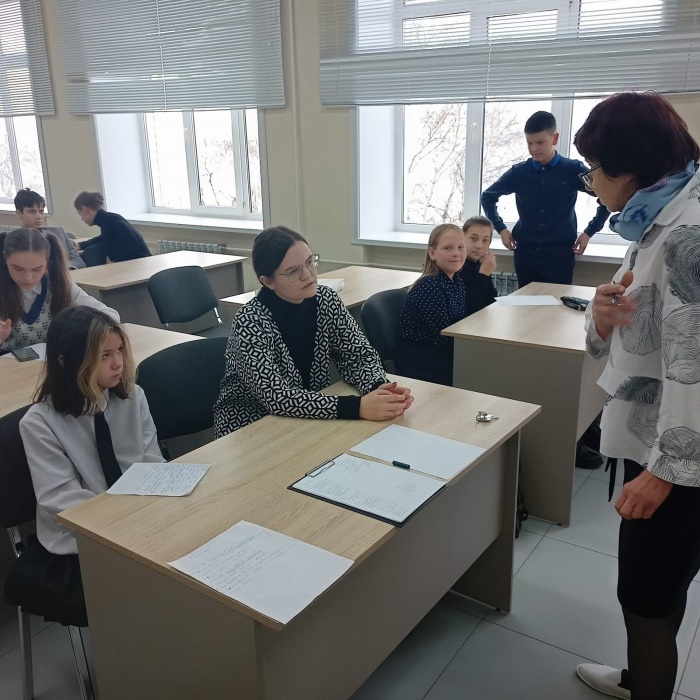 